Příležitost pro Vás – vyměňte starý kotel za nový a využijte dotace od státuNa nový kotel Vám půjčíme rychle a levně. Z dotace pak úvěr splatíte nebo si peníze ponecháte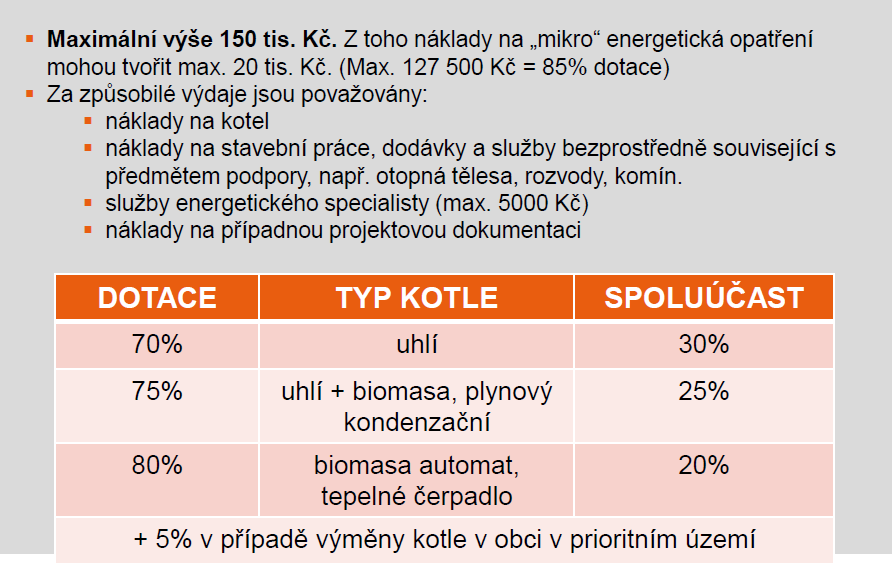 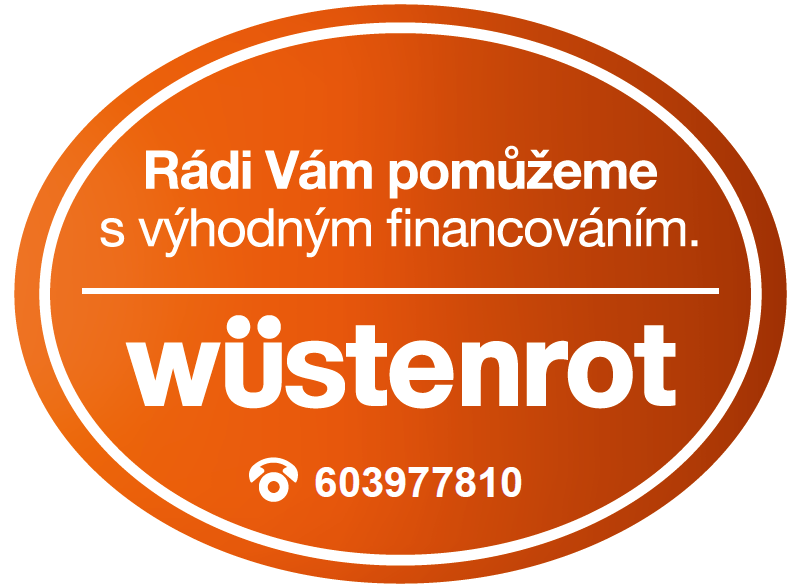 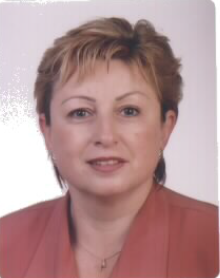 Příklady splátek úvěru na 150 000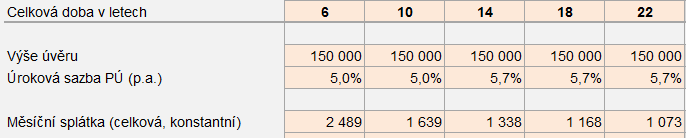 Příklady splátek úvěru na 60 000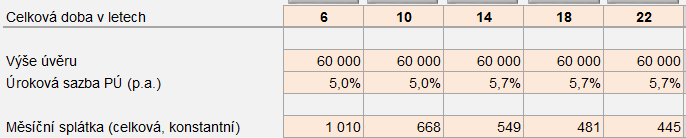 